          Gmina TorzymWOU V 341/................/10 SPECYFIKACJA   WARUNKÓW   ZAMÓWIENIAZamawiający Gmina Torzym zaprasza do złożenia oferty w postępowaniu o udzielenie zamówienia publicznego prowadzonego w trybie podstawowym bez negocjacji o wartości zamówienia nieprzekraczającej progów unijnych, o jakich stanowi art. 3 ustawy z 11 września 2019 r. - Prawo zamówień publicznych pn. „Budowa hali sportowej przy Szkole Podstawowej im. Bohaterów Westerplatte w Torzymiu.” 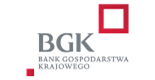 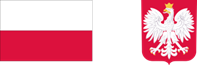 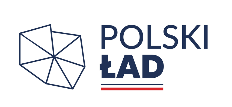 Niniejsza Specyfikacja Warunków Zamówienia  składa się z następujących części:  	Część I 	Instrukcja dla Wykonawców wraz z załącznikami; 	Część II       Dokumentacja techniczna  	Część III      Wzór umowy,	 Część I  SWZINSTRUKCJA DLA WYKONAWCÓWZamawiający:	Gmina Torzym Siedziba:	ul. Wojska Polskiego 32, 66-235 TorzymNumer NIP:	927-14-52-983Numer Regon: 	 970770439adres internetowy:	urzad@torzym.pltel + 48 68 341 3012Adres strony  internetowej, na której  jest  prowadzone  postępowanie i na  której będą dostępne wszelkie  dokumenty  związane z  prowadzoną procedurą: www.torzym.plNumer ogłoszenia 2024/BZP 0042374/01Ustawa Pzp. – ustawa z dnia 11 września 2019 r. Prawo zamówień publicznych (Dz. U. z 2023r. poz. 1605 ze zm.);Rozporządzenie – Rozporządzenie Ministra Rozwoju, Pracy i Technologii z dnia 23 grudnia 
2020 r. w sprawie podmiotowych środków dowodowych oraz innych dokumentów 
lub oświadczeń, jakich może żądać zamawiający od wykonawcy  (Dz. U. 2020r., poz. 2415);SWZ – Specyfikacja Warunków Zamówienia:Platforma zakupowa dostępna pod adresem: https://platformazakupowa.pl/pn/torzym 
za pośrednictwem której Zamawiający prowadzi postępowania o udzielenie zamówienia publicznego;Niniejsze postępowanie o udzielenie zamówienia publicznego prowadzone jest w trybie podstawowym, o którym mowa w art. 275 pkt 1 ustawy Pzp.Zamawiający nie przewiduje wyboru najkorzystniejszej oferty z możliwością prowadzenia negocjacji.Szacunkowa wartość przedmiotowego zamówienia nie przekracza progów unijnych, o których mowa w art. 3 ustawy Pzp.Zamówienie jest finansowane ze środków Rządowego Funduszu Polski Ład: Program Inwestycji Strategicznych, ze środków Funduszu Rozwoju Kultury Fizycznej, których dysponentem jest Minister Sportu i Turystyki w ramach Programu Sportowa Polska - Program Rozwoju Lokalnej Infrastruktury Sportowej – Edycja 2023 oraz z budżetu Gminy TorzymDostępność dla osób niepełnosprawnych oraz projektowanie z przeznaczeniem dla wszystkich użytkowników (art. 100 Pzp.):Dokumentację projektową dostosowano do potrzeb wszystkich użytkowników, w tym                        zapewniono dostępność dla osób niepełnosprawnych poprzez przyjęcie wszystkich rozwiązań projektowych zgodnie z Rozporządzeniem Ministra Infrastruktury w sprawie warunków technicznych, jakim powinny odpowiadać budynki i ich usytuowanie. Niniejsze zamówienie nie jest podzielone na części. Zamawiający nie przewiduje podziału zamówienia na części z uwagi na fakt iż potrzeba                 skoordynowania działań różnych wykonawców realizujących poszczególne części zamówienia mogłaby poważnie zagrozić właściwemu wykonaniu zamówienia. Unieważnienie postępowania  na podstawie art. 310 pkt 1 Pzp.Zamawiający przewiduje możliwość unieważnienia przedmiotowego postępowania, jeżeli środki, które Zamawiający zamierzał przeznaczyć na sfinansowanie całości lub części zamówienia, nie zostały mu przyznane.Pozostałe informacje:Zamawiający nie przewiduje przeprowadzenia aukcji elektronicznej.Zamawiający nie przewiduje złożenia oferty w postaci katalogów elektronicznych.Zamawiający nie przewiduje zawarcia umowy ramowej.Zamawiający nie przewiduje prowadzenia rozliczeń z Wykonawcą w walutach obcych.Zamawiający nie zastrzega możliwości ubiegania się o udzielenie zamówienia wyłącznie przez wykonawców, o których mowa w art. 94 Pzp.Zamawiający wymaga złożenia oferty po odbyciu wizji lokalnej przez Wykonawcę, tj. zapoznaniu się z terenem, na którym odbędą się roboty budowlane. Koszty wizji lokalnej ponosi Wykonawca. Odbycie wizji lokalnej jest warunkiem koniecznym do złożenia oferty. W niniejszym postępowaniu powyższe stanowi przesłankę odrzucenia oferty Wykonawcy, o której mowa w art. 226 ust. 1 pkt 18 ustawy Pzp. W celu umówienia terminu wizji lokalnej należy kontaktować się z osobami wyznaczonymi do komunikowania się z Wykonawcami email: burmistrz@torzym.pl, tel. 68 341 6220.Dowodem odbycia wizji lokalnej będzie jego pisemne potwierdzenie wystawione przez przedstawiciela Zamawiającego.Wykonawca potwierdza w formularzu ofertowym fakt odbycia wizji lokalnej.Wspólny Słownik Zamówień CPV:45000000-7 Roboty budowlane45210000-2 Roboty budowlane w zakresie budynków45400000-1 Roboty wykończeniowe w zakresie obiektów budowlanych45450000-6 Roboty wykończeniowe, pozostałe45310000-3 Roboty w zakresie instalacji elektrycznych45421000-4 Roboty w zakresie stolarki budowlanej 45260000-7 Roboty w zakresie wykonywania pokryć i konstrukcji dachowych i inne podobne roboty specjalistyczne 45111291-4 Roboty w zakresie zagospodarowania terenuKrótki opis przedmiotu zamówienia: Przedmiotem zamówienia jest rozbudowa Szkoły Podstawowej im. Bohaterów Westerplatte w Torzymiu o halę sportową. Hala sportowa jest budynkiem dwukondygnacyjny z  widownią na antresoli. Pod antresolą znajduje się układ szatniowo-sanitarny oraz pomieszczenia towarzyszące; całość z poziomu przyziemia połączono komunikacją ogólną. Zakres inwestycji obejmuje wykonanie infrastruktury technicznej, w tym: kanalizacji sanitarnej, wodociągowej, przyłącze energii elektrycznej, przyłącze gazu ziemnego, instalacja fotowoltaiczna .W ramach zagospodarowania terenu zawarte są miejsca parkingowe, ogrodzenie, ciągi piesze oraz droga dojazdowa, zieleń.  Szczegółowy zakres prac podano w dokumentacji projektowej oraz w przedmiarach          Wszystkie materiały użyte do realizacji zamówienia powinny odpowiadać wymaganiom poszczególnych SST.W przypadku wystąpienia w opisie Przedmiotu Zamówienia, w Dokumentacji projektowej oraz 
w Specyfikacjach Technicznych Wykonania i Odbioru Robót Budowlanych nazw materiałów                                                    i przyjętej technologii należy je rozumieć jako określenie wymaganych parametrów technicznych lub standardów jakościowych. Oznacza to, że Zamawiający dopuszcza składanie ofert równoważnych dla zastosowanych materiałów i urządzeń, z zachowaniem ich wymogów w zakresie jakości.W przypadku przywołania w opisie Przedmiotu Zamówienia, w Dokumentacji projektowej oraz 
w Specyfikacjach Technicznych Wykonania i Odbioru Robót Budowlanych norm, europejskich ocen technicznych, aprobat, specyfikacji technicznych i systemów referencji technicznych, o których mowa w art. 101 ust. 1 pkt 2 i ust. 3 ustawy Pzp, Zamawiający dopuszcza rozwiązania równoważne opisywanym.Gwarancja i rękojmia:Zamawiający wymaga, aby gwarancja na wykonane roboty budowlane wynosiła minimum 24 miesiące, licząc od daty podpisania protokołu odbioru końcowego. W przypadku, gdy Producent/Dostawca urządzeń i wyposażenia udziela gwarancji na okres krótszy niż określony w pkt.1, obowiązuje okres udzielony przez Wykonawcę. Wykonawca przez okres wskazany w ust. 1 i 2 będzie pełnić serwis urządzeń zamontowanych                          w ramach realizacji przedmiotu zamówienia, zgodnie z zaleceniami Producenta/dostawcy urządzenia.  UWAGA – Okres gwarancji stanowi kryterium oceny ofert w niniejszym postępowaniu przetargowym i zostanie wskazany przez Wykonawcę w Formularzu oferty.Wymagania Zamawiającego  Wymagania Zamawiającego dotyczące osób funkcyjnych   Wykonawca zobowiązany jest do zapewnienia wykonania i kierowania robotami objętymi niniejszą umową przez osoby posiadające stosowne kwalifikacje zawodowe i uprawnienia budowlane,Przedstawicielem Wykonawcy jest kierownik robót (lub inna osoba), wskazany w ofercie Wykonawcy złożonej w przetargu poprzedzającym zawarcie niniejszej umowy,Kierownik robót ma obowiązek przebywania na terenie budowy w trakcie wykonywania robót budowlanych stanowiących przedmiot Umowy. Do zadań Kierownika robót należą również nw. czynności:zorganizowanie i kierowanie budową w sposób zgodny z projektem, przedmiarem robót, SST, wymaganiami Zamawiającego, przepisami, w tym techniczno-budowlanymi oraz przepisami bezpieczeństwa i higieny pracy,protokolarne przejęcie od Zamawiającego i odpowiednie zabezpieczenie palcu budowy,poinformowanie właścicieli posesji w zlokalizowanych w pobliżu prowadzonych robót                            o utrudnieniach,prowadzenie dokumentacji budowy,zgłaszanie zamawiającemu do sprawdzenia lub odbioru wykonanych robót ulegających zakryciu lub robót zanikowych,nadzorowanie jakości i terminowości wykonywanych robót,koordynowanie pracy sił własnych i podwykonawców,prowadzenie analizy i postępu robót,przygotowanie dokumentacji powykonawczej i odbiorowej, sporządzenie rozliczeń finansowo-rzeczowych.Pozostałe szczegółowe wymagania Zamawiającego i obowiązki Wykonawcy określone                          zostały w Projekcie Umowy, w tym m.in. wykonanie przez Wykonawcę projektów wykonawczych w zakresie wielobranżowym i przekazanie ich do akceptacji przez Zamawiającego w terminie 40 dni od dnia podpisania umowy. Podstawą do opracowania projektu wykonawczego jest projekt techniczny, który stanowi załącznik do przedmiotowego postepowania o udzielenie zamówienia publicznego. Opracowanie w/w dokumentacji w 2 egzemplarzach w wersji papierowej i 1 egzemplarz na nośniku danych elektronicznych  w formacie PDF.Termin rozpoczęcia  robot –  14  dni od dnia zawarcia  umowy. Zakończenie umowy wraz z uzyskaniem pozwolenia na użytkowanie: 24 m-ce od dnia przejęcia placu budowy.  Stosownie do art. 95 ust. 1 ustawy Pzp. Zamawiający określa, że Wykonawca 
lub Podwykonawca jest zobowiązany zatrudnić na podstawie umowy o pracę osoby wykonujące czynności objęte zakresem przedmiotu zamówienia, w szczególności osoby, które będą wykonywały roboty ziemne, roboty budowlane, roboty sanitarne, montażowe, związane z zakładaniem zieleni, jeżeli wykonywanie tych czynności polega na wykonywaniu pracy w rozumieniu art. 22 § 1 ustawy z dnia 26 czerwca 1974 r. Kodeks pracy.Szczegółowe informacje dotyczące:sposobu weryfikacji zatrudnienia osób wskazanych w pkt 1,  uprawnień Zamawiającego w zakresie kontroli spełniania przez Wykonawcę wymagań związanych z zatrudnieniem osób wskazanych w pkt 1 oraz sankcji z tytułu niespełniania tych wymagań,   zawarte są w Projekcie (Wzorze) Umowy. Jeżeli  czynności, o których mowa w pkt. 1, nie polegają na wykonywaniu pracy w sposób określony w art. 22 § 1 ustawy z dnia 26 czerwca 1974 r. Kodeksu pracy, Wykonawca winien to udowodnić Zamawiającemu składając stosowne oświadczenie wraz z uzasadnieniem.O udzielenie zamówienia mogą ubiegać się Wykonawcy, którzy nie podlegają wykluczeniu na zasadach określonych poniżej w pkt 2 oraz spełniają określone przez Zamawiającego w pkt 4 warunki udziału w postępowaniu.Podstawy wykluczenia z postępowania  Z postępowania o udzielenie zamówienia publicznego Zamawiający wykluczy Wykonawcę, 
w stosunku do którego zachodzi którakolwiek z okoliczności:określonych w art. 108 ust. 1 ustawy Pzp. oraz w art. 7 ust. 1 ustawy z 13 kwietnia 2022 r. o szczególnych rozwiązaniach w zakresie przeciwdziałania wspieraniu agresji na Ukrainę oraz służących ochronie bezpieczeństwa narodowego (Dz.U. poz. 835);określonych w art. 109 ust. 1 pkt. 4, 5, 7 ustawy Pzp.,  tj.:w stosunku do którego otwarto likwidację, ogłoszono upadłość, którego aktywami zarządza likwidator lub sąd, zawarł układ z wierzycielami, którego działalność gospodarcza jest zawieszona albo znajduje się on w innej tego rodzaju sytuacji wynikającej z podobnej procedury przewidzianej w przepisach miejsca wszczęcia tej procedury;który w sposób zawiniony poważnie naruszył obowiązki zawodowe, co podważa jego uczciwość, w szczególności gdy Wykonawca w wyniku zamierzonego działania lub rażącego niedbalstwa nie wykonał lub nienależycie wykonał zamówienie, co Zamawiający jest w stanie wykazać za pomocą stosownych dowodów;który z przyczyn leżących po jego stronie, w znacznym stopniu lub zakresie nie wykonał lub nienależycie wykonał albo długotrwale nienależycie wykonywał istotne zobowiązanie wynikające z wcześniejszej umowy w sprawie zamówienia publicznego lub umowy koncesji, co doprowadziło do wypowiedzenia lub odstąpienia od umowy, odszkodowania, wykonania zastępczego lub realizacji uprawnień z tytułu rękojmi  za wady;Wykluczenie Wykonawcy następuje zgodnie z art. 110 i art. 111 ustawy Pzp. O udzielenie zamówienia mogą ubiegać się Wykonawcy, którzy spełniają warunki dotyczące:Zdolności do występowania w obrocie gospodarczym:Zamawiający nie stawia warunku w tym zakresie. Uprawnień do prowadzenia określonej działalności gospodarczej lub zawodowej, o ile wynika to z odrębnych przepisów:  Zamawiający nie stawia warunku w tym zakresie.Sytuacji ekonomicznej lub finansowej:wymagane jest wykazanie przez Wykonawcę posiadania środków finansowych lub zdolności  kredytowej niezbędnej do wykonania określonego w SWZ zadania w wysokości nie niższej niż 7.000.000,00 zł (siedem milionów złotych).UWAGA: Zamawiający nie dopuszcza możliwości sumowania zdolności kredytowej jednego Wykonawcy potwierdzonych przez różne instytucje (banki).wymagane jest wykazanie przez Wykonawcę posiadania ubezpieczenia od odpowiedzialności cywilnej w zakresie prowadzonej działalności związanej z przedmiotem zamówienia na sumę gwarancyjną co najmniej: 10.000.000,00 zł. (dziesięć milionów złotych).wymagane jest by Wykonawca osiągnął w każdym z ostatnich trzech lat obrotowych,      a  jeżeli okres prowadzenia działalności jest krótszy - w każdym roku prowadzenia           działalności, roczne przychody w  wysokości nie mniejszej niż  20.000.000,00 PLN        (dwadzieścia milionów złotych).UWAGA: W przypadku Wykonawców wspólnie ubiegających się o udzielenie zamówienia wartości wskazane w lit. a) do c) nie sumują się tzn. co najmniej jeden z Wykonawców wspólnie ubiegających się o udzielenie zamówienia musi wykazać, że spełnia warunki wskazane w lit. a) do d) samodzielnie. Ta sama zasada dotyczy podmiotu udostępniającego zasoby jako Podwykonawca.Zdolności technicznej lub zawodowej:Wykonawca spełni warunek, jeżeli wykaże, że :w okresie ostatnich pięciu lat przed upływem terminu składania ofert (a jeżeli okres prowadzenia działalności jest krótszy – w tym okresie) wykonał w sposób należyty, zgodnie z przepisami prawa budowlanego i prawidłowo ukończył:co najmniej jedną robotę budowlaną, polegające na budowie budynku użyteczności publicznej zakończone uzyskaniem po stronie Wykonawcy pozwolenia na użytkowanie  budynku o powierzchni użytkowej budynku co najmniej 2.000,00 m2, oraz kubaturze 17.000,00 m3, wraz z zagospodarowaniem terenu, o wartości zadania min. 15.000.000,00 zł brutto,co najmniej jedną robotę budowlaną, która posiadała w swoim zakresie    wykonanie instalacji fotowoltaicznej Dysponuje lub będzie dysponował osobami zdolnymi do realizacji zamówienia, posiadającymi niezbędne kwalifikacje, tj.:  kierownik budowy, który posiada uprawnienia budowlane w specjalności konstrukcyjno-budowlanej bez ograniczeń uprawniające do kierowania budową lub odpowiadającymi im uprawnieniami budowlanymi wydanymi na  podstawie  wcześniej        obowiązujących  przepisów  bądź  uznane  na  zasadach  określonych w ustawie o zasadach uznawania kwalifikacji zawodowych nabytych w państwach członkowskich Unii Europejskiej (Dz.U. z 2016 r., poz.65), posiadający aktualne zaświadczenie o przynależności do właściwej Izby Samorządu Zawodowego, oraz nie mniej niż 5-letnie doświadczenie zawodowe w pełnieniu funkcji kierownika budowy w danej specjalności,kierownik robót, który posiada uprawnienia bez ograniczeń w specjalności instalacyjnej w zakresie sieci, instalacji i urządzeń cieplnych, wentylacyjnych, gazowych, wodociągowych i kanalizacyjnych uprawniające do kierowania robotami oraz nie mniej niż 5-letnie doświadczenie zawodowe w pełnieniu funkcji kierownika w danej specjalności,kierownik robót, który posiada uprawnienia bez ograniczeń w specjalności instalacyjnej w zakresie sieci, instalacji i urządzeń elektrycznych i elektroenergetycznych uprawniające do kierowania robotami oraz nie mniej niż 5-letnie doświadczenie zawodowe w pełnieniu funkcji kierownika w danej specjalności.Doświadczenie zawodowe liczone jest od dnia uzyskania uprawnień; dotyczy pkt 1-3.Zamawiający nie dopuszcza łączenia kilku funkcji przez jedną osobę w przypadku posiadania przez nią kilku rodzajów wymaganych powyżej uprawnień; dotyczy pkt 1-3.W zakresie wymienionych powyżej uprawnień, Zamawiający uzna odpowiadające im ważne uprawnienia budowlane wydane na podstawie Rozporządzenia Ministra Infrastruktury i Rozwoju z dnia 11 września 2014 r. w sprawie samodzielnych funkcji technicznych w budownictwie  lub odpowiadające im ważne wydane na podstawie wcześniej obowiązujących przepisów, lub odpowiadające im uprawnienia budowlane, które zostały obywatelom państw Europejskiego Obszaru Gospodarczego oraz innych przepisów ustawy Prawo Budowlane  oraz ustawy o zasadach uznawania kwalifikacji zawodowych nabytych w państwach członkowskich Unii Europejskiej (D.U.2020 poz.220).W odniesieniu do warunków dotyczących wykształcenia, kwalifikacji zawodowych 
lub doświadczenia Wykonawcy wspólnie ubiegający się o udzielenie zamówienia mogą polegać na zdolnościach tych Wykonawców, którzy wykonają roboty budowlane, do realizacji  których te zdolności są wymagane. Ocena przesłanek wykluczenia Wykonawcy oraz spełnianie warunków udziału w postępowaniu  dokonana  zostanie w oparciu o analizę oświadczeń i dokumentów złożonych przez Wykonawcę.UWAGA:- Przez wskazany zwrot „budynek” należy rozumieć taki obiekt budowlany, który jest trwale związany z gruntem, wydzielony z przestrzeni za pomocą przegród budowlanych oraz posiada fundamenty i dach.W przypadku wykonawców wspólnie ubiegających się o udzielenie zamówienia (konsorcjum) lub korzystających z zasobu podmiotów trzecich, warunki, o których mowa w powyższym punkcie zostaną spełnione wyłącznie jeżeli jeden z wykonawców lub podmiotów udostępniających zasoby spełni warunek samodzielnie. Nie sumuje się wykonanych robót budowlanych (doświadczenia zawodowego).W przypadku, gdy zamówienie, w zakres którego wchodzą roboty budowlane, o których mowa powyżej, były realizowane przez wykonawcę wspólnie z innym podmiotem (tj. konsorcjum), nie ubiegającym się o udzielenie zamówienia, zamawiający wymaga, aby wykonawca składający ofertę w niniejszym postępowaniu faktycznie uczestniczył w realizacji ww. zakresu robót budowlanych. W przypadku, gdy podmiot trzeci, którego potencjałem wspiera się wykonawca, realizował zamówienie, w zakres którego wchodziły roboty budowlane określone powyżej wspólnie z innym podmiotem (tj. konsorcjum), nie ubiegającym się o udzielenie zamówienia, zamawiający wymaga, aby podmiot trzeci udostępniający potencjał wykonawcy faktycznie uczestniczył w realizacji ww. zakresu robót budowlanych. Ofertę stanowią łącznie:  wypełniony i odpowiednio podpisany Formularz ofertowy  oraz TECR Tabela Elementów Ceny Ryczałtowej - Załącznik Nr 1 do SWZ ;  Wykonawca składa wraz z ofertą następujące oświadczenia i dokumenty:Aktualne na dzień składania ofert Oświadczenie o spełnianiu warunków udziału
w postępowaniu i braku podstaw wykluczenia z postępowania - Załącznik Nr 2 do SWZ. W przypadku Wykonawców wspólnie ubiegających się o zamówienie oświadczenie to składa każdy z Wykonawców;Oświadczenie składają odrębnie:- Podmiot trzeci, na  którego potencjał powołuje się Wykonawca  w zakresie zdolności technicznych lub zawodowych lub sytuacji finansowej lub ekonomicznej. Oświadczenie potwierdza, że nie zachodzą wobec tych podmiotów podstawy wykluczenia z postępowania oraz że spełniają warunki udziału w postępowaniu w zakresie, w jakim podmiot udostępnia swoje zasoby Wykonawcy.- Wykonawca/każdy spośród Wykonawcy wspólnie ubiegających się o udzielenie zamówienia. Oświadczenie potwierdza brak podstaw wykluczenia Wykonawcy oraz spełnienie warunków udziału w postępowaniu w zakresie, w jakim każdy z Wykonawców wykazuje spełnienie warunków udziału w postępowaniu.Pełnomocnictwo lub inny dokument potwierdzający umocowanie do reprezentowania Wykonawcy lub osoby działającej w imieniu podmiotu udostępniającego zasoby (jeżeli umocowanie osoby podpisującej nie wynika z dokumentów rejestrowych);Pełnomocnictwo dla lidera konsorcjum (jeśli oferta składana jest przez Wykonawców wspólnie ubiegających się  o udzielenie zamówienia);Zobowiązanie podmiotu udostępniającego zasoby do oddania Wykonawcy do dyspozycji niezbędnych zasobów na potrzeby realizacji danego zamówienia wraz z oświadczeniem podmiotu udostępniającego zasoby, potwierdzającym brak podstaw wykluczenia tego podmiotu oraz spełnianie warunków udziału w postępowaniu w zakresie, w jakim Wykonawca powołuje się na jego zasoby – Załącznik nr 3 do SWZ   (jeśli dotyczy).Zobowiązanie podmiotu udostępniającego zasoby może być zastąpione innym podmiotowym środkiem dowodowym potwierdzającym, że wykonawca realizując zamówienie, będzie dysponował niezbędnymi zasobami tego podmiotu; Oświadczenie, z którego wynika, które roboty budowlane wykonają poszczególni Wykonawcy –  w przypadku Wykonawców wspólnie ubiegających się o udzielenie zamówienia -  Załącznik nr 4 do SWZ    (jeśli dotyczy);Dowód wniesienia wadium – dokument potwierdzający dokonanie przelewu wadium, 
a w przypadku innej formy niż pieniężna - oryginał gwarancji lub poręczenia;Oświadczenie Wykonawców wspólnie ubiegających się o udzielenie zamówienia. W myśl przepisu art. 117 ust. 4 ustawy Pzp, w przypadku, o którym mowa w art. 117 ust. 2 i 3 ustawy Pzp, Wykonawcy wspólnie ubiegający się o udzielenie zamówienia dołączają do oferty oświadczenie, z którego wynika, które roboty budowlane, dostawy lub usługi wykonają poszczególni wykonawcy.Zgodnie z art. 274 ust. 1 ustawy Pzp. Zamawiający wezwie Wykonawcę, którego oferta została najwyżej oceniona, do złożenia w wyznaczonym terminie, nie krótszym niż 5 dni od dnia wezwania, następujących podmiotowych środków dowodowych:W celu potwierdzenia braku podstaw wykluczenia Wykonawcy z udziału w postępowaniu Zamawiający żąda następujących dokumentów i oświadczeń:  Oświadczenie wykonawcy, w zakresie art. 108 ust. 1 pkt 5 ustawy, o braku przynależności do tej samej grupy kapitałowej, w rozumieniu ustawy z dnia 16 lutego 2007 r. o ochronie konkurencji i konsumentów (Dz. U. z 2020 r. poz. 1076 i 1086), z innym Wykonawcą, który złożył odrębną ofertę, ofertę częściową, albo oświadczenia o przynależności do tej samej grupy kapitałowej wraz z dokumentami lub informacjami potwierdzającymi przygotowanie oferty, oferty częściowej niezależnie od innego Wykonawcy należącego do tej samej grupy kapitałowej – Załącznik nr 5 do SWZ;Oświadczenie Wykonawcy o aktualności informacji zawartych w oświadczeniu, o którym mowa w art. 125 ust. 1 Ustawy, w zakresie podstaw wykluczenia z postępowania wskazanych przez Zamawiającego. Odpis z informacji z Krajowego Rejestru Sądowego lub Centralnej Ewidencji i Informacji o Działalności Gospodarczej, w zakresie art. 109 ust. 1 punkt 4 ustawy, sporządzonych nie wcześniej niż 3 miesiące przed jej złożeniem, jeżeli odrębnie przepisy wymagają wpisu do rejestru lub ewidencji, chyba ze Zamawiający może je uzyskać za pomocą bezpłatnych i ogólnodostępnych baz danych, w szczególności rejestrów publicznych w rozumieniu ustawy z dnia 17 lutego 2005 r. o informatyzacji działalności podmiotów realizujących zadania publiczne, o ile wykonawca wskazał dane umożliwiające dostęp do tych środków; Podmiotowe środki dowodowe składane w celu wykazania spełniania warunków udziału w postępowaniu określonych w SWZ składane na wezwanie Zamawiającego: a) dokument potwierdzający, że Wykonawca jest ubezpieczony od odpowiedzialności cywilnej w zakresie prowadzonej działalności związanej z przedmiotem zamówienia na sumę gwarancyjną ubezpieczenia min. 10.000.000,00 zł,b) dokument wystawiony przez bank lub spółdzielczą kasę oszczędnościowo-kredytową, w których wykonawca posiada  rachunek, stwierdzający wysokość posiadanych środków lub zdolność kredytową wykonawcy o wartości minimum 7.000.000,00 zł, wystawiony nie wcześniej niż 3 miesiące przed jej złożeniem;c)	sprawozdanie finansowe albo jego części, w przypadku gdy sporządzenie sprawozdania       wymagane jest przepisami kraju, w którym wykonawca ma siedzibę lub miejsce zamieszkania,     a jeżeli podlega ono badaniu przez firmę audytorską zgodnie z przepisami o rachunkowości,    również odpowiednio ze sprawozdaniem z badania sprawozdania finansowego, a w przypadku wykonawców niezobowiązanych do sporządzenia sprawozdania finansowego, innych dokumentów określających w szczególności przychody oraz aktywa i zobowiązania - za okres nie dłuższy niż ostatnie 3 lata obrotowe, a jeżeli okres prowadzenia działalności jest krótszy - za ten okres;Oświadczenie Wykonawcy o rocznym przychodzie Wykonawcy za okres nie dłuższy niż    ostatnie 3 lata obrotowe, a jeżeli okres prowadzenia działalności jest krótszy – za ten okres (według wzoru stanowiącego załącznik nr 8 do SWZ), e) Wykaz robót budowlanych wykonanych nie wcześniej niż w okresie ostatnich 5 lat przed upływem terminu składania ofert,  a jeżeli okres prowadzenia działalności jest krótszy, to w tym okresie, wraz  z podaniem ich rodzaju,   daty, miejsca wykonania i podmiotów, na rzecz których zostały wykonane, oraz  załączeniem dowodów określających, czy te roboty budowlane zostały wykonane należycie, przy czym dowodami, o których mowa, są referencje bądź inne dokumenty sporządzone przez podmiot, na rzecz którego roboty budowlane zostały wykonane, a jeżeli wykonawca z przyczyn niezależnych od niego nie jest w stanie uzyskać tych dokumentów – inne odpowiednie dokumenty- załącznik nr 6  do SWZ; f) Wykaz osób skierowanych przez Wykonawcę do realizacji zamówienia publicznego,                               w szczególności odpowiedzialnych za kierowanie robotami budowlanymi, wraz  z informacjami na temat ich kwalifikacji zawodowych, uprawnień, doświadczenia i wykształcenia niezbędnych do wykonania zamówienia publicznego, a także zakresu wykonywanych przez nie czynności oraz informacją o podstawie do dysponowania tymi osobami – załącznik Nr 7 do SWZ;Jeżeli z uzasadnionej przyczyny Wykonawca nie może złożyć wymaganych przez Zamawiającego podmiotowych środków dowodowych, o których mowa w pkt 4 lit. a) do d), Wykonawca składa inne podmiotowe środki dowodowe, które w wystarczający sposób potwierdzają spełnianie opisanego przez Zamawiającego warunku udziału w postępowaniu lub kryterium selekcji dotyczącego sytuacji ekonomicznej lub finansowej.Jeżeli wykonawca ma siedzibę lub miejsce zamieszkania poza terytorium Rzeczypospolitej                          Polskiej, zamiast dokumentów, o których mowa w ust.4 pkt 2, składa dokument lub dokumenty wystawione w kraju, w którym wykonawca ma siedzibę lub miejsce zamieszkania, potwierdzające odpowiednio, że nie otwarto jego likwidacji ani nie ogłoszono upadłości. Dokument winien być wystawiony nie wcześniej niż 6 miesięcy przed upływem terminu składania ofert.Jeżeli w kraju, w którym wykonawca ma siedzibę lub miejsce zamieszkania nie wydaje się                      dokumentu/ów, o których mowa w ust.4 pkt 2, zastępuje się je w całości lub części dokumentem                            zawierającym odpowiednio oświadczenie Wykonawcy, ze wskazaniem osoby albo osób                       uprawnionych do jego reprezentacji, złożone przed notariuszem lub przed organem sądowym,                    administracyjnym albo organem samorządu zawodowego lub gospodarczego właściwym ze względu na siedzibę lub miejsce zamieszkania Wykonawcy.Zamawiający nie wzywa do złożenia podmiotowych środków dowodowych, jeżeli:może je uzyskać za pomocą bezpłatnych i ogólnodostępnych baz danych, w szczególności                      rejestrów publicznych w rozumieniu ustawy z dnia 17 lutego 2005 r. o informatyzacji działalności podmiotów realizujących zadania publiczne, o ile wykonawca wskazał w oświadczeniu, o którym mowa w art. 125 ust. 1 p.z.p dane umożliwiające dostęp do tych środków;podmiotowym  środkiem dowodowym jest oświadczenie, którego treść odpowiada zakresowi oświadczenia, o którym mowa w art. 125 ust. 1.Wykonawca nie jest zobowiązany do złożenia podmiotowych środków dowodowych, które                    zamawiający posiada, jeżeli wykonawca wskaże te środki oraz potwierdzi ich prawidłowość                                i aktualność.  W zakresie nieuregulowanym ustawą PZP lub niniejszą SWZ do oświadczeń i dokumentów                  składanych przez Wykonawcę w postępowaniu zastosowanie mają w szczególności przepisy                                        rozporządzenia Ministra Rozwoju Pracy i Technologii z dnia 23 grudnia 2020 r. w sprawie podmiotowych środków dowodowych oraz innych dokumentów lub oświadczeń, jakich może żądać zamawiający od wykonawcy oraz rozporządzenia Prezesa Rady Ministrów z dnia 30 grudnia 2020r. w sprawie sposobu sporządzania i przekazywania informacji oraz wymagań technicznych dla dokumentów elektronicznych oraz środków komunikacji elektronicznej w postępowaniu                                                                                   o udzielenie zamówienia publicznego lub konkursie.Zamawiający stawia wymóg złożenia wraz z ofertą przedmiotowych środków dowodowych.Zamawiający nie przewiduje uzupełnienia przedmiotowych środków dowodowychPrzedmiotowe środki dowodowe służące potwierdzeniu zgodności oferowanych dostaw, usług lub robót budowlanych z wymaganiami określonymi w opisie przedmiotu zamówienia dot. posadzki sali sportowej. Wykonawca do oferty przetargowej przedłoży Zamawiającemu  zestaw dokumentów potwierdzających spełnienie minimalnych warunków (określonych w dokumentacji projektowej) dla oferowanych przez Wykonawcę rozwiązań materiałowych w zakresie posadzki sali sportowej (wykładziny) tj.:Dotyczy wykładziny sportowej Atest higieniczny PZH wykładziny sportowejDeklaracja Właściwości Użytkowych poświadczająca zgodność z Norma EN 14904 oraz  amortyzacje na poziomie P1 Karta Techniczna wykładziny sportowej potwierdzająca wymogi projektowe podpisana  w oryginale przez producenta  Wykładzina powinna posiadać certyfikaty n/w Federacji Sportowych halowych gier zespołowych:- Aktualny certyfikat EHF (Europejskiego Związku Piłki Ręcznej)- Aktualny certyfikat  IHF (Światowy Związek Piłki Ręcznej)- Aktualny certyfikat FIBA – (Międzynarodowego Związku Piłki Koszykowej)- Aktualny certyfikat  FIVB – (Międzynarodowego Związku Piłki Siatkowej)Autoryzacja producenta wystawiona przez producenta  dla autoryzowanego Wykonawcy wraz  z potwierdzeniem gwarancji i nazwy inwestycji Próbka wykładziny sportowej PVC Min.  gr. 7,5 mm o wymiarach min 15 cm * 15 cm  z etykietka producenta i nazwą produktu. Próbkę wykładziny należy złożyć w terminie do 31.01 2024r. do  godziny  10:00 czasu lokalnego w zaklejonej kopercie wraz z dopiskiem: „dot. postępowania o  udzielenie zamówienia publicznego. „Budowa hali sportowej przy Szkole Podstawowej im. Bohaterów Westerplatte w Torzymiu. NIE OTWIERAĆ przed 31.01 2024r. do godziny 10:00”.  Aktualny certyfikat autoryzowanego instalatora oferowanej wykładziny sportowej wydany przez producenta wykładziny Dotyczy  systemu (konstrukcja legarowa + wykładzina PCV) : Karta techniczna sytemu potwierdzająca pełna zgodność we wszystkich 13 parametrach zgodność z normą EN 14904  podpisana  w oryginale przez producenta systemowej posadzki sportowej    Deklaracja właściwości użytkowych potwierdzających zgodność oferowanego systemu  (konstrukcja + nawierzchnia PCV)  z normą PN EN 14 904 wraz z oznakowaniem CE.Wykonawca może w celu potwierdzenia spełniania warunków udziału w postępowaniu                                    polegać na zdolnościach technicznych lub zawodowych innych podmiotów, niezależnie 
od charakteru prawnego łączących go z nim stosunków prawnych.   Wykonawca, który polega na zdolnościach lub sytuacji innych podmiotów, musi udowodnić zamawiającemu, że realizując zamówienie będzie dysponował niezbędnymi zasobami tych podmiotów, w szczególności przedstawiając, wraz z ofertą, zobowiązanie tych podmiotów do oddania mu do dyspozycji niezbędnych zasobów na potrzeby realizacji zamówienia lub inny podmiotowy środek dowodowy potwierdzający, że wykonawca realizując zamówienie, będzie dysponował niezbędnymi zasobami tych podmiotów.   W odniesieniu do warunków dotyczących wykształcenia, kwalifikacji zawodowych lub doświadczenia, Wykonawcy mogą polegać na zdolnościach innych podmiotów, jeśli podmioty te zrealizują roboty budowlane, do wykonania których te zdolności są wymagane.     Zamawiający oceni, czy udostępniane Wykonawcy przez inne podmioty zdolności techniczne lub zawodowe, pozwalają na wykazanie przez Wykonawcę spełniania warunków udziału                                 w postępowaniu oraz zbada, czy nie zachodzą wobec tego podmiotu podstawy wykluczenia, które zostały przewidziane względem Wykonawcy. Jeżeli zdolności techniczne lub zawodowe podmiotu udostępniającego zasoby nie potwierdzają spełniania przez Wykonawcę warunków udziału w postępowaniu lub zachodzą wobec tego podmiotu podstawy wykluczenia, zamawiający żąda, aby Wykonawca w terminie określonym przez Zamawiającego zastąpił ten podmiot innym podmiotem lub podmiotami albo wykazał, 
że samodzielnie spełnia warunki udziału w postępowaniu. UWAGA :Wykonawca nie może, po upływie terminu składania ofert, powoływać się na zdolności 
lub sytuację podmiotów udostępniających zasoby, jeżeli na etapie składania ofert nie polegał on w danym zakresie na zdolnościach lub sytuacji podmiotów udostępniających zasoby.  Wykonawca w przypadku polegania na zdolnościach lub sytuacji podmiotów udostępniających                      zasoby, przedstawia wraz ze złożonym przez siebie oświadczeniem, o którym mowa w art. 125 ust. 1 ustawy Pzp., także oświadczenie podmiotu udostępniającego zasoby, potwierdzające brak podstaw wykluczenia tego podmiotu oraz odpowiednio spełnianie warunków udziału 
w postępowaniu, w zakresie, w jakim wykonawca powołuje się na jego zasoby. Wykonawcy mogą wspólnie ubiegać się o udzielenie zamówienia. W takim przypadku Wykonawcy ustanawiają pełnomocnika do reprezentowania ich w postępowaniu albo do reprezentowania                        i zawarcia umowy w sprawie zamówienia publicznego. Pełnomocnictwo winno być załączone do oferty. Pełnomocnictwo powinno jednoznacznie określać nazwę postępowania, do którego się odnosi, precyzować zakres umocowania oraz wskazywać pełnomocnika, wyliczać wszystkich                      wykonawców, którzy wspólnie ubiegają się o zamówienie. Każdy z Wykonawców występujących wspólnie musi podpisać się pod takim pełnomocnictwem. W przypadku Wykonawców wspólnie ubiegających się o udzielenie zamówienia, oświadczenia                             o spełnianiu warunków udziału w postępowaniu oraz braku podstaw wykluczenia składa każdy                             z wykonawców w zakresie, w jakim  wykazuje spełnianie warunków udziału w postępowaniu.Wykonawcy wspólnie ubiegający się o udzielenie zamówienia dołączają do oferty oświadczenie, z którego wynika, które roboty budowlane  wykonają poszczególni Wykonawcy.Zamawiający nie zastrzega obowiązku osobistego wykonania przez Wykonawcę kluczowych części zamówienia.Wykonawca w ofercie wskaże części zamówienia, których realizację zamierza powierzyć Podwykonawcom oraz poda nazwy ewentualnych Podwykonawców, jeżeli są już znani.Szczegółowe regulacje  odnośnie  podwykonawstwa zawarte są w Projekcie (Wzorze) Umowy.Powierzenie wykonania części zamówienia Podwykonawcom nie zwalnia Wykonawcy 
z odpowiedzialności za należyte wykonanie tego zamówienia.Cenę ofertową należy obliczyć na podstawie zakresu i ilości robót  określonych w przedmiarach, oraz  dokumentacji projektowej.  Wykonawca przygotowując ofertę ma obowiązek wycenić wszelkie elementy określone                                       w  przedmiarach. Błędy ujawnione w dokumentacji projektowej (na rysunkach), w STWiOR, w przedmiarach Oferent powinien zgłosić pisemnie Zamawiającemu przed terminem składania ofert.  Tam, gdzie na rysunkach w dokumentacji projektowej, w STWiOR, zostało wskazane pochodzenie (marka, znak towarowy, producent, dostawca) materiałów lub normy, aprobaty,                    specyfikacje i systemy, Zamawiający dopuszcza oferowanie materiałów lub rozwiązań równoważnych pod warunkiem, że zagwarantują one realizację robót w zgodzie z wydaną decyzją pozwolenia na budowę oraz zapewnią uzyskanie parametrów technicznych nie gorszych od założonych w wyżej wymienionych dokumentach.Kosztorys ofertowy ma być w swoim zakresie tożsamy z przedmiarami robót pod względem podstawy wyceny i ilości jednostek przedmiarowych z podaniem cen jednostkowych z narzutami dla poszczególnych pozycji kosztorysu. Kosztorys ofertowy Wykonawcy ma zawierać podstawę wyceny i opis poszczególnych pozycji kosztorysowych, cenę jednostkową prezentowaną do dwóch miejsc po  przecinku oraz wartość każdej z pozycji;Rozliczenia  między Zamawiającym a Wykonawcą będą prowadzone w PLN.Cena  oferty powinna być wyrażona w złotych polskich (PLN), z dokładnością do dwóch miejsc po przecinku.Jeżeli złożono ofertę, której wybór prowadziłby do powstania obowiązku podatkowego Zamawiającego zgodnie z przepisami o podatku od towarów i usług, Zamawiający w celu oceny takiej oferty dolicza do przedstawionej w niej ceny podatek od towarów i usług, który miałby obowiązek rozliczyć zgodnie z tymi przepisami. Wykonawca składając ofertę, informuje Zamawiającego, że wybór oferty będzie prowadzić do powstania u Zamawiającego obowiązku podatkowego, wskazując nazwę (rodzaj) towaru lub usług, których dostawa lub świadczenie będzie prowadzić do jego powstania, oraz wskazując ich wartość bez kwoty podatku, wskazania stawki podatku od towarów lub usług, która zgodnie z wiedzą będzie miała zastosowanie.Powyższe informacje należy zamieścić w Formularzu Ofertowym Zamawiający żąda wniesienia wadium w wysokości 200 000,00 zł (słownie: dwieście tysięcy złotych).Wadium wnosi się przed upływem terminu składania ofert pod rygorem odrzucenia oferty. Wadium może być wnoszone w jednej lub kilku następujących formach: pieniądzu - wadium zostanie uznane za wpłacone w terminie, jedynie pod warunkiem, że pieniądze znajdą się na koncie Zamawiającego przed upływem terminu składania ofert. Dowód wniesienia wadium powinien być załączony do oferty.gwarancjach bankowych, gwarancjach ubezpieczeniowych, poręczeniach udzielanych przez podmioty, o których mowa w art. 6b ust. 5 pkt 2 ustawy z dnia 9 listopada 2000 r.                                       o utworzeniu Polskiej Agencji Rozwoju Przedsiębiorczości (z zastrzeżeniem, że poręczenie jest zawsze poręczeniem pieniężnym) - Wykonawca przekazuje Zamawiającemu oryginał gwarancji lub poręczenia w postaci elektronicznej na Platformie. Wadium wnoszone w pieniądzu należy przelać na rachunek bankowy numer nr 16 9656 0008 2060 0271 2000 0005  z  dopiskiem:  Wadium  na  zabezpieczenie  oferty  w  postępowaniu  na  (podać nazwę postępowania).W przypadku, gdy Wykonawca wnosi wadium w formie gwarancji lub poręczenia: dokument gwarancji/poręczenia sporządzony w języku obcym należy złożyć wraz 
z tłumaczeniem na język polski, gwarancje/poręczenia podlegać muszą prawu polskiemu; wszystkie spory dotyczące gwarancji/poręczeń będą rozstrzygane zgodnie z prawem polskim i poddane jurysdykcji sądów polskich.W przypadku, gdy Wykonawca wnosi wadium w formie gwarancji lub poręczenia z treści tych dokumentów musi w szczególności jednoznacznie wynikać: zobowiązanie gwaranta/poręczyciela do zapłaty całej kwoty wadium nieodwołalnie                                          i bezwarunkowo na pierwsze żądanie Zamawiającego (beneficjenta gwarancji/poręczenia) zawierające oświadczenie, że zaistniały okoliczności, o których mowa w art. 98 ust. 6 ustawy                                  z dnia 11.09.2019 r. Pzp, bez potwierdzania tych okoliczności, Przedkładana gwarancja/poręczenie musi wskazywać jakiego postępowania dotyczy, określać wykonawcę, beneficjenta gwarancji oraz gwaranta, kwotę gwarancji i termin jej ważności.Wadium, w przypadku Wykonawców wspólnie ubiegający się o zamówienie, może być wniesione wspólnie przez te podmioty lub przez jednego z Wykonawców, z tym że z treści dokumentu musi wynikać, że wadium dotyczy oferty składanej przez wszystkie podmioty występujące wspólnie.Brak którejkolwiek z wymaganych adnotacji w treści dokumentu wadialnego będzie skutkować odrzuceniem oferty. Wadium musi obejmować cały okres związania ofertą.Zamawiający zwraca wadium wniesione w innej formie niż w pieniądzu poprzez złożenie gwarantowi lub poręczycielowi oświadczenia o zwolnieniu wadium. W związku z powyższym zaleca się aby w treści gwarancji/poręczenia wskazano adres poczty elektronicznej, na który należy przesłać oświadczenie o zwolnieniu wadium. W Formularzu Ofertowym należy wpisać nr konta, na które Zamawiający ma zwrócić wadium wniesione w pieniądzu. Przy dokonywaniu wyboru najkorzystniejszej oferty Zamawiający stosować będzie następujące kryteria oceny ofert:Cena oferty  (C)Punkty w kryterium zostaną przyznane zgodnie ze wzorem :                                            Najniższa oferowana cena spośród złożonych ofert                                 C = ----------------------------------------------------------------------------- x  60 pkt.                                                                                                                                            Cena badanej ofertyPrzyznane punkty zostaną zaokrąglone do dwóch miejsc po przecinku.Okres gwarancji   (G) Minimalny okres gwarancji  to  24 miesięcy, licząc od daty ostatecznego (końcowego) odbioru wszystkich robót objętych umową.Maksymalny okres gwarancji to  48 miesięcy, licząc od daty ostatecznego (końcowego) odbioru wszystkich robót objętych umową.             Liczba punktów, jaką można uzyskać  wykonawca :         -  24 miesięcy gwarancji        -  0 punktów,        -  36 miesięcy gwarancji        -  20 punktów,                 -  48 miesięcy gwarancji         - 40 punktów.     Uwagi:Zamawiający odrzuci ofertę   jeżeli  Wykonawca :-   nie wskaże w Formularzu oferty okresu gwarancji, -   zaproponuje okres gwarancji poniżej 24 miesięcy. W przypadku zaoferowania przez Wykonawcę okresu gwarancji powyżej  48 miesięcy, oferta otrzyma liczbę punktów za maksymalnie 48 miesięcy, tj.   40 pkt.,  natomiast zaoferowany przez Wykonawcę okres gwarancji zostanie przyjęty jako obowiązujący go w ramach ewentualnie zawartej z Zamawiającym umowy.Za ofertę najkorzystniejszą zostanie uznana oferta odpowiadająca wszystkim warunkom przedstawionym w specyfikacji, zawierająca najwyższą ilość punktów stanowiących sumę punktów przyznanych w ramach każdego z podanych kryteriów. Ostateczna ocena punktowa oferty (P) będzie liczbą wynikającą z działania:     P = C + G Punktacja przyznawana ofertom w poszczególnych kryteriach będzie liczona z dokładnością do dwóch miejsc po przecinku.W sytuacji,  gdy zamawiający nie będzie mógł dokonać wyboru oferty najkorzystniejszej  z uwagi na to, że dwie lub więcej ofert zawierają taki sam bilans ceny i innych kryteriów oceny ofert, zamawiający spośród tych ofert wybiera ofertę z najniższą ceną, a jeżeli zostały złożone oferty o takiej samej cenie, zamawiający wzywa wykonawców, którzy złożyli te oferty do złożenia                        w wyznaczonym terminie ofert dodatkowych.Wykonawca może zwrócić się do Zamawiającego z wnioskiem o wyjaśnienie treści SWZ. Zamawiający udzieli wyjaśnień niezwłocznie, jednak nie później niż na 2 dni przed upływem terminu składania ofert, pod warunkiem że wniosek o wyjaśnienie treści SWZ wpłynie
do zamawiającego nie później niż na 4 dni przed upływem terminu składania ofert. Przedłużenie terminu składania ofert nie wpływa na bieg terminu składania wniosku 
o wyjaśnienie treści SWZ, o którym mowa w pkt 1.Zaleca się, aby wnioski o wyjaśnienie treści SWZ były przekazywane w wersji edytowalnej. Treść pytań wraz z wyjaśnieniami Zamawiający udostępnia na Platformie bez ujawniania źródła zapytania. W uzasadnionych przypadkach Zamawiający może przed upływem terminu składania ofert zmienić treść SWZ. Dokonaną zmianę treści SWZ Zamawiający udostępnia na Platformie.I. Informacje ogólneFormaty plików wykorzystywanych przez Wykonawców powinny być zgodne 
z Obwieszczeniem Prezesa Rady Ministrów z dnia 09.11.2017 r. w sprawie ogłoszenia                              jednolitego tekstu rozporządzenia Rady Ministrów w sprawie Krajowych Ram Interoperacyjności, minimalnych wymagań dla rejestrów publicznych i wymiany informacji 
w postaci elektronicznej oraz minimalnych wymagań dla systemów teleinformatycznych.Wśród formatów powszechnych a nie występujących w ww. rozporządzeniu występują: 
.rar .gif .bmp .numbers .pages. Dokumenty złożone w takich plikach zostaną uznane 
za złożone nieskutecznie.Podpisy kwalifikowane wykorzystywane przez Wykonawców do podpisywania wszelkich                      plików muszą spełniać wymogi Rozporządzenia Parlamentu Europejskiego i Rady w sprawie identyfikacji elektronicznej i usług zaufania w odniesieniu do transakcji elektronicznych na rynku wewnętrznym (eIDAS) (UE) nr 910/2014 - od 1 lipca 2016 roku.W przypadku korzystania z podpisu kwalifikowanego Zamawiający zaleca:ze względu na niskie ryzyko naruszenia integralności pliku oraz łatwiejszą weryfikację podpisu, w miarę możliwości, przekonwertowanie plików na format .pdf  i opatrzenie ich podpisem kwalifikowanym PAdES,pliki w innych formatach niż PDF opatrzyć zewnętrznym podpisem XAdES; Wykonawca                         powinien pamiętać, aby plik z podpisem przekazywać łącznie z dokumentem podpisywanym,w przypadku podpisywania pliku przez kilka osób, stosować podpisy tego samego rodzaju; Podpisywanie różnymi rodzajami podpisów np. osobistym i kwalifikowanym może doprowadzić do problemów w weryfikacji plików. II. Przygotowanie oferty i oświadczeń:Ofertę, oświadczenia, o których mowa w art. 125 ust. 1 ustawy Pzp., podmiotowe środki dowodowe, w tym oświadczenie z którego wynika, które roboty budowlane, dostawy lub usługi wykonają poszczególni Wykonawcy (w przypadku Wykonawców wspólnie ubiegających się 
o zmówienie), oraz zobowiązanie podmiotu udostępniającego zasoby, przedmiotowe środki dowodowe, pełnomocnictwo, dokumenty, o których mowa w art. 94 ust. 2 ustawy Pzp., sporządza się w postaci elektronicznej, w ogólnie dostępnych formatach danych. 
Zamawiający rekomenduje wykorzystanie formatów: .pdf .doc .xls .jpg (.jpeg) ze szczególnym wskazaniem na .pdfOfertę, a także oświadczenie o których mowa w art. 125 ust. 1 Pzp., składa się, pod rygorem nieważności, w formie elektronicznej (opatrzonej kwalifikowanym podpisem elektronicznym), lub w postaci elektronicznej opatrzonej podpisem zaufanym lub podpisem osobistym, tj. zaawansowanym podpisem elektronicznym. III. Poświadczenie za zgodność z oryginałem:Poświadczenia za zgodność z oryginałem dokonuje odpowiednio wykonawca, podmiot, 
na którego zdolnościach lub sytuacji polega wykonawca, wykonawcy wspólnie ubiegający się 
o udzielenie zamówienia publicznego albo podwykonawca, w zakresie dokumentów, które każdego z nich dotyczą. Poprzez oryginał należy rozumieć dokument podpisany kwalifikowanym podpisem elektronicznym lub podpisem zaufanym lub podpisem osobistym przez osobę/osoby upoważnioną/upoważnione. Poświadczenie za zgodność z oryginałem następuje w formie elektronicznej poprzez podpisanie kwalifikowanym podpisem elektronicznym lub podpisem zaufanym lub podpisem osobistym (tj. zaawansowanym podpisem elektronicznym) przez osobę/osoby upoważnioną/upoważnione. Pełnomocnictwo poświadcza za zgodność z oryginałem mocodawca.Poświadczenia zgodności cyfrowego odwzorowania z dokumentem w postaci papierowej może dokonać również notariusz.Szczegółowe informacje odnośnie:sposobu sporządzania oraz sposobu przekazywania wniosków o dopuszczenie do udziału 
w postępowaniu lub konkursie, wniosków, o których mowa w art. 371 ust. 3 ustawy Pzp., ofert, prac konkursowych, oświadczeń, o których mowa w art. 125 ust. 1 ustawy PZp., podmiotowych środków dowodowych, przedmiotowych środków dowodowych, oraz innych informacji, oświadczeń lub dokumentów, przekazywanych w postępowaniu o udzielenie zamówienia publicznego, lub w konkursie,wymagań technicznych dla dokumentów elektronicznych, o których mowa w art. 3 pkt 35 rozporządzenia Parlamentu Europejskiego i Rady (UE) nr 910/2014 z dnia 23 lipca 2014 r. 
w sprawie identyfikacji elektronicznej i usług zaufania w odniesieniu do transakcji elektronicznych na rynku wewnętrznym oraz uchylającego dyrektywę 1999/93/WE (Dz. Urz. UE L 257 z 28.08.2014, str. 73), zwanych dalej "dokumentami elektronicznymi", zawierających wnioski o dopuszczenie do udziału w postępowaniu lub konkursie, wnioski, o których mowa w art. 371 ust. 3 ustawy Pzp., oferty, prace konkursowe, oświadczenia, o których mowa w art. 125 ust. 1 ustawy Pzp., podmiotowe środki dowodowe, przedmiotowe środki dowodowe, oraz inne informacje, oświadczenia lub dokumenty, przekazywane w postępowaniu lub w konkursie, określa Rozporządzenie Prezesa Rady Ministrów z dnia 30.12.2020 r. w sprawie sposobu sporządzania i przekazywania informacji oraz wymagań technicznych dla dokumentów elektronicznych oraz środków komunikacji elektronicznej w postępowaniu o udzielenie zamówienia publicznego lub konkursie (Dz.U.2020.2452 z dnia 2020.12.31) IV. Tajemnica przedsiębiorstwa:Nie ujawnia się informacji stanowiących tajemnicę przedsiębiorstwa w rozumieniu przepisów ustawy z dnia 16 kwietnia 1993 r. o zwalczaniu nieuczciwej konkurencji, jeżeli Wykonawca, wraz z przekazaniem takich informacji, zastrzegł, że nie mogą być one udostępniane oraz                         wykazał, że zastrzeżone informacje stanowią tajemnicę przedsiębiorstwa. Wykonawca nie może zastrzec informacji, o których mowa w art. 222 ust. 5 ustawy Pzp. Wykonawca, w celu utrzymania w poufności informacji stanowiących tajemnicę przedsiębiorstwa, przekazuje je w wydzielonym/wydzielonych i odpowiednio oznaczonym/oznaczonych pliku/plikach. Zamawiający nie ponosi odpowiedzialności za ujawnienie tych informacji,           w sytuacji, gdy Wykonawca nie wydzieli tych informacji i odpowiednio nie oznaczy. V. Pozostałe wymogi:Wykonawca może złożyć tylko jedną ofertę (jedną ofertę na dane Zamówienie częściowe 
– jeśli dotyczy).Ofertę składa się na Formularzu Oferty załączonym do SWZ.Oferta powinna być podpisana przez osobę upoważnioną do reprezentowania Wykonawcy, zgodnie z formą reprezentacji Wykonawcy określoną w rejestrze lub innym dokumencie, właściwym dla danej formy organizacyjnej Wykonawcy, albo przez upełnomocnionego przedstawiciela Wykonawcy.Oferta powinna być sporządzona w języku polskim.Obowiązującym językiem komunikacji w niniejszym postępowaniu jest język polski.Dokumenty i oświadczenia składane przez Wykonawcę powinny być sporządzone w języku polskim. W przypadku  przekazania dokumentów sporządzonych w innym języku Wykonawca zobowiązany jest załączyć ich tłumaczenie na język polski.1. W postępowaniu o udzielenie zamówienia komunikacja między Zamawiającym a Wykonawcami odbywa się drogą elektroniczną przy użyciu platformy zakupowej: https://platformazakupowa.pl/pn/torzym.2. Postępowanie prowadzone jest w języku polskim w formie elektronicznej za pośrednictwem platformazakupowa.pl pod adresem: https://platformazakupowa.pl/pn/torzym3. W celu skrócenia czasu udzielenia odpowiedzi na pytania preferuje się, aby komunikacja między zamawiającym a wykonawcami, w tym wszelkie oświadczenia, wnioski, zawiadomienia oraz informacje, przekazywane są w formie elektronicznej za pośrednictwem platformazakupowa.pl i formularza „Wyślij wiadomość do zamawiającego”. Za datę przekazania (wpływu) oświadczeń, wniosków, zawiadomień oraz informacji przyjmuje się datę ich przesłania za pośrednictwem platformazakupowa.pl poprzez kliknięcie przycisku „Wyślij wiadomość do zamawiającego” po których pojawi się komunikat, że wiadomość została wysłana do zamawiającego.4. Zamawiający będzie przekazywał wykonawcom informacje w formie elektronicznej za pośrednictwem platformazakupowa.pl. Informacje dotyczące odpowiedzi na pytania, zmiany specyfikacji, zmiany terminu składania i otwarcia ofert Zamawiający będzie zamieszczał na platformie w sekcji “Komunikaty”. Korespondencja, której zgodnie z obowiązującymi przepisami adresatem jest konkretny wykonawca, będzie przekazywana w formie elektronicznej za pośrednictwem platformazakupowa.pl do konkretnego wykonawcy.5. Wykonawca jako podmiot profesjonalny ma obowiązek sprawdzania komunikatów i wiadomości bezpośrednio na platformazakupowa.pl przesłanych przez zamawiającego, gdyż system powiadomień może ulec awarii lub powiadomienie może trafić do folderu SPAM.6. Zamawiający, zgodnie z Rozporządzeniem Prezesa Rady Ministrów z dnia 31 grudnia 2020r. w sprawie sposobu sporządzania i przekazywania informacji oraz wymagań technicznych dla dokumentów elektronicznych oraz środków komunikacji elektronicznej w postępowaniu o udzielenie zamówienia publicznego lub konkursie (Dz. U. z 2020r. poz. 2452), określa niezbędne wymagania sprzętowo -aplikacyjne umożliwiające pracę na platformazakupowa.pl, tj.:1) stały dostęp do sieci Internet o gwarantowanej przepustowości nie mniejszej niż 512kb/s,82) komputer klasy PC lub MAC o następującej konfiguracji: pamięć min. 2 GB Ram, procesor Intel IV 2 GHZ lub jego nowsza wersja, jeden z systemów operacyjnych -MS Windows 7, Mac Os x 10 4, Linux, lubich nowsze wersje,3) zainstalowana dowolna przeglądarka internetowa, w przypadku Internet Explorerminimalnie wersja 10 0.,4) włączona obsługa JavaScript,5) zainstalowany program Adobe Acrobat Reader lub inny obsługujący format plików .pdf,6) Platformazakupowa.pl działa według standardu przyjętego w komunikacji sieciowej -kodowanieUTF8,7) Oznaczenie czasu odbioru danych przez platformę zakupową stanowi datę oraz dokładny czas (hh:mm:ss) generowany wg. czasu lokalnego serwera synchronizowanego z zegarem Głównego Urzędu Miar.7. Wykonawca, przystępując do niniejszego postępowania o udzielenie zamówienia publicznego:1) akceptuje warunki korzystania z platformazakupowa.pl określone w Regulaminie zamieszczonym na stronie internetowej pod linkiem w zakładce „Regulamin" oraz uzna jego za wiążący,2) zapoznał i stosuje się do Instrukcji składania ofert/wniosków dostępnej https://platformazakupowa.pl/strona/45-instrukcje8. Zamawiający nie ponosi odpowiedzialności za złożenie oferty w sposób niezgodny z Instrukcją korzystania z platformazakupowa.pl, w szczególności za sytuację, gdy zamawiający zapozna się z treścią oferty przed upływem terminu składania ofert (np. złożenie oferty w zakładce „Wyślij wiadomość do zamawiającego”). Taka oferta zostanie uznana przez Zamawiającego za ofertę handlową i nie będzie brana pod uwagę w przedmiotowym postępowaniu ponieważ nie został spełniony obowiązek narzucony w art. 221 Ustawy Prawo Zamówień Publicznych.9. Zamawiający informuje, że instrukcje korzystania z platformazakupowa.pl dotyczące w szczególności logowania, składania wniosków o wyjaśnienie treści SWZ, składania ofert oraz innych czynności podejmowanych w niniejszym postępowaniu przy użyciu platformazakupowa.pl znajdują się w zakładce „Instrukcje dla Wykonawców” na stronie internetowej pod adresem: https://platformazakupowa.pl/strona/45-instrukcje10. Zalecenia:1) Formaty plików wykorzystywanych przez wykonawców powinny być zgodne z “OBWIESZCZENIEM PREZESA RADY MINISTRÓW z dnia 9 listopada 2017 r. w sprawie ogłoszenia jednolitego tekstu rozporządzenia Rady Ministrów w sprawie Krajowych Ram Interoperacyjności, minimalnych wymagań dla rejestrów publicznych i wymiany informacji w postaci elektronicznej oraz minimalnych wymagań dla systemów teleinformatycznych”.2) Zamawiający rekomenduje wykorzystanie formatów: .pdf .doc .xls .jpg (.jpeg) ze szczególnym wskazaniem na .pdf3)W celu ewentualnej kompresji danych Zamawiający rekomenduje wykorzystanie jednego z formatów:a) .zipb).7Z4) Wśród formatów powszechnych a NIE występujących w rozporządzeniu występują: .rar .gif .bmp .numbers .pages. Dokumenty złożone w takich plikach zostaną uznane za złożone nieskutecznie.5) Zamawiający zwraca uwagę na ograniczenia wielkości plików podpisywanych profilem zaufanym, który wynosi max 10MB, oraz na ograniczenie wielkości plików podpisywanych w aplikacji eDoApp służącej do składania podpisu osobistego, który wynosi max 5MB.6) Ze względu na niskie ryzyko naruszenia integralności pliku oraz łatwiejszą weryfikację podpisu, zamawiający zaleca, w miarę możliwości, przekonwertowanie plików składających się na ofertę na format .pdf i opatrzenie ich podpisem kwalifikowanym PAdES.7) Pliki w innych formatach niż PDF zaleca się opatrzyć zewnętrznym podpisem XAdES. Wykonawca powinien pamiętać, aby plik z podpisem przekazywać łącznie z dokumentem podpisywanym.8) Zamawiający zaleca aby w przypadku podpisywania pliku przez kilka osób, stosować podpisy tego samego rodzaju. Podpisywanie różnymi rodzajami podpisów np. osobistym i kwalifikowanym może doprowadzić do problemów w weryfikacji plików.9) Zamawiający zaleca, aby Wykonawca z odpowiednim wyprzedzeniem przetestował możliwość prawidłowego wykorzystania wybranej metody podpisania plików oferty.10) Zaleca się, aby komunikacja z wykonawcami odbywała się tylko na Platformie za pośrednictwem formularza “Wyślij wiadomość do zamawiającego”, nie za pośrednictwem adresu email.11) Osobą składającą ofertę powinna być osoba kontaktowa podawana w dokumentacji.12) Ofertę należy przygotować z należytą starannością dla podmiotu ubiegającego się o udzielenie zamówienia publicznego i zachowaniem odpowiedniego odstępu czasu do zakończenia przyjmowania ofert/wniosków. Sugerujemy złożenie oferty na 24 godziny przed terminem składania ofert/wniosków.13) Podczas podpisywania plików zaleca się stosowanie algorytmu skrótu SHA2 zamiastSHA1. 14) Jeśli wykonawca pakuje dokumenty np. w plik ZIP zalecamy wcześniejsze podpisanie każdego ze skompresowanych plików.15) Zamawiający rekomenduje wykorzystanie podpisu z kwalifikowanym znacznikiem Czasu.16) Zamawiający zaleca aby nie wprowadzać jakichkolwiek zmian w plikach po podpisaniu ich podpisem kwalifikowanym. Może to skutkować naruszeniem integralności plików co równoważne będzie z koniecznością odrzucenia oferty w postępowaniu.Ofertę wraz z wymaganymi dokumentami należy złożyć w terminie do 31.01 2024r. do  godziny  10:00 czasu lokalnego. Otwarcie ofert nastąpi w dniu 31.01.2024r., o godzinie 10:30  czasu lokalnego. Wykonawca pozostaje związany ofertą przez okres 30 dni tj. do dnia  01.03.2024 r. włącznie. Bieg terminu związania ofertą rozpoczyna się wraz z upływem terminu składania ofert. Ponieważ otwarcie ofert nastąpi przy użyciu systemu teleinformatycznego, w przypadku awarii tego systemu, która spowoduje brak możliwości otwarcia ofert w terminie określonym przez Zamawiającego, otwarcie ofert nastąpi niezwłocznie po usunięciu awarii. W sytuacji, o której mowa powyżej, Zamawiający zamieści na Platformie informację o zmianie terminu otwarcia ofert. Zamawiający najpóźniej przed otwarciem ofert, udostępni na Platformie informację o kwocie, jaką zamierza przeznaczyć na sfinansowanie zamówienia. Zamawiający, niezwłocznie po otwarciu ofert, udostępni na Platformie informacje o których mowa w art. 222 ustawy Pzp. Zamawiający odrzuci ofertę jeżeli zajdzie którakolwiek z przesłanek określonych w art. 226 ustawy Pzp. Zamawiający udzieli zamówienia Wykonawcy, którego oferta odpowiadać będzie wszystkim wymaganiom przedstawionym w ustawie Pzp oraz w SWZ i zostanie oceniona jako najkorzystniejsza w oparciu o podane kryteria wyboru.  Wykonawca zobowiązany jest do wniesienia zabezpieczenia należytego wykonania umowy na kwotę stanowiącą 2% zaoferowanej ceny w następujących formach (jednej lub kilku, do wyboru): pieniądzu, poręczeniach bankowych lub poręczeniach spółdzielczej kasy oszczędnościowo kredytowej, 
z tym że poręczenie kasy jest zawsze zobowiązaniem pieniężnym,gwarancjach bankowych, gwarancjach ubezpieczeniowych poręczeniach udzielanych przez podmioty, o których mowa w art. 6b ust. 5 pkt 2 ustawy 
z dnia 9 listopada 2000 r. o utworzeniu Polskiej Agencji Rozwoju Przedsiębiorczości. W przypadku wniesienia wadium w pieniądzu Wykonawca może wyrazić zgodę na zaliczenie kwoty wadium na poczet zabezpieczenia. Szczegółowe informacje dotyczące zabezpieczenia należytego wykonania umowy zawarte są                       w Projekcie (Wzorze) Umowy.Projektowane postanowienia umowy w sprawie przedmiotowego zamówienia zawarte są 
w Projekcie (Wzorze) Umowy stanowiącym integralna część niniejszej SWZ. Informacje o formalnościach, jakie muszą zostać dopełnione po wyborze oferty w celu zawarcia umowy:Przed zawarciem umowy Wykonawcy wspólnie ubiegający się o udzielenie zamówienia będą mieli obowiązek przedstawić Zamawiającemu kopię umowy regulującej współpracę tych Wykonawców, zawierającą, co najmniej: zobowiązanie do realizacji wspólnego przedsięwzięcia gospodarczego obejmującego swoim zakresem realizację przedmiotu zamówienia, określenie zakresu działania poszczególnych stron umowy, czas obowiązywania umowy, który nie może być krótszy, niż okres obejmujący realizację zamówienia.Zawarcie umowy nastąpi po :wniesieniu przez Wykonawcę zabezpieczenia należytego wykonania umowy. Wykonawca zobowiązany jest dostarczyć dowód potwierdzający wniesienie należytego zabezpieczenia umowy;przedłożeniu przez Wykonawcę dokumentu potwierdzającego, że posiada ubezpieczenie  OC w zakresie prowadzonej działalności gospodarczej związanej z przedmiotem zamówienia.przedłożeniu przez Wykonawcę oświadczenia, że ubezpieczenie OC będzie przedłużane tak, aby obowiązywało nieprzerwanie przez całych okres trwania umowy.Wykonawca zobowiązany jest do zawarcia umowy w sprawie zamówienia publicznego 
na warunkach określonych w Projekcie (Wzorze) Umowy.Zamawiający poinformuje Wykonawcę, któremu zostanie udzielone zamówienie o terminie 
i miejscu  zawarcia umowy.Dwukrotny brak stawienia się przedstawicieli/pełnomocników Wykonawcy na wezwanie Zamawiającego skierowane do Wykonawcy - celem zawarcia Umowy w miejscu i terminie określonym przez Zamawiającego traktowane będzie jako uchylanie się od zawarcia umowy.Zamawiający przewiduje możliwość zmian postanowień zawartej umowy w stosunku do treści oferty, na podstawie której dokonano wyboru Wykonawcy, w zakresie uregulowanym w art. 454-455 ustawy Pzp  oraz wskazanym w Projekcie Umowy stanowiącym załącznik do SWZ.Wykonawcy i innemu podmiotowi, jeżeli ma lub miał interes prawny w uzyskaniu zamówienia oraz poniósł lub mógł ponieść szkodę w wyniku naruszenia przez Zamawiającego przepisów ustawy Pzp., przysługują środki ochrony prawnej określone w dziale IX tej ustawy. Środki ochrony prawnej wobec ogłoszenia oraz dokumentów zamówienia przysługują również organizacjom wpisanym na listę, o której mowa w art. 469 pkt 15 ustawy Pzp oraz Rzecznikowi Małych i Średnich Przedsiębiorców. Odwołanie przysługuje na: niezgodną z przepisami ustawy Pzp czynności Zamawiającego podjętą w postępowaniu 
o udzielenie zamówienia, w tym na projektowane postanowienie umowy; zaniechania czynności, w postępowaniu o udzielenie zamówienia, do której Zamawiający był zobowiązany na podstawie ustawy Pzp. zaniechanie przeprowadzenia postępowania o udzielenie zamówienia, mimo że zamawiający był do tego obowiązany.Szczegółowe informacje dotyczące środków ochrony prawnej, w tym termin i sposób ich wnoszenia,  znajdują się w Dziale IX ustawy Pzp. Zgodnie z art. 13 ust. 1 i 2 rozporządzenia Parlamentu Europejskiego i Rady (UE) 2016/679 z dnia 27 kwietnia 2016 r. w sprawie ochrony osób fizycznych w związku z przetwarzaniem danych osobowych i w sprawie swobodnego przepływu takich danych oraz uchylenia dyrektywy 95/46/WE (ogólne rozporządzenie o ochronie danych) (Dz. Urz. UE L 119 z 04.05.2016, str. 1), dalej „RODO”, informujemy, że: administratorem Pani/Pana danych osobowych jest Burmistrz Miasta i Gminy z siedzibą w Torzymiu, ul. Wojska Polskiego 32, 66-235 Torzym, telefon: 68 34 13 012; adres e-mail iod@torzym.plPani/Pana dane osobowe przetwarzane będą na podstawie art. 6 ust. 1 lit. c RODO w celu związanym z postępowaniem o udzielenie zamówienia publicznego nr BGN.II.271.1.2024 pn.: „Budowa hali sportowej Szkoły Podstawowej im. Bohaterów Westerplatte w Torzymiu.”  prowadzonym w trybie przetargu nieograniczonego;odbiorcami Pani/Pana danych osobowych będą osoby lub podmioty, którym udostępniona zostanie dokumentacja postępowania w oparciu o art. 8 oraz art. 96 ust. 3 ustawy z dnia 29 stycznia 2004 r. – Prawo zamówień publicznych (Dz. U. z 2023 r. poz. 1605, 1720), dalej „ustawa Pzp”;  Pani/Pana dane osobowe będą przechowywane, zgodnie z art. 97 ust. 1 ustawy Pzp, przez okres 4 lat od dnia zakończenia postępowania o udzielenie zamówienia, a jeżeli czas trwania umowy przekracza 4 lata, okres przechowywania obejmuje cały czas trwania umowy;obowiązek podania przez Panią/Pana danych osobowych bezpośrednio Pani/Pana dotyczących jest wymogiem ustawowym określonym w przepisach ustawy Pzp, związanym z udziałem w postępowaniu o udzielenie zamówienia publicznego; konsekwencje niepodania określonych danych wynikają z ustawy Pzp;  w odniesieniu do Pani/Pana danych osobowych decyzje nie będą podejmowane w sposób zautomatyzowany, stosowanie do art. 22 RODO;posiada Pani/Pan:na podstawie art. 15 RODO prawo dostępu do danych osobowych Pani/Pana dotyczących;na podstawie art. 16 RODO prawo do sprostowania Pani/Pana danych osobowych **;na podstawie art. 18 RODO prawo żądania od administratora ograniczenia przetwarzania danych osobowych z zastrzeżeniem przypadków, o których mowa w art. 18 ust. 2 RODO ***;  prawo do wniesienia skargi do Prezesa Urzędu Ochrony Danych Osobowych, gdy uzna Pani/Pan, że przetwarzanie danych osobowych Pani/Pana dotyczących narusza przepisy RODO;nie przysługuje Pani/Panu:w związku z art. 17 ust. 3 lit. b, d lub e RODO prawo do usunięcia danych osobowych;prawo do przenoszenia danych osobowych, o którym mowa w art. 20 RODO;na podstawie art. 21 RODO prawo sprzeciwu, wobec przetwarzania danych osobowych, gdyż podstawą prawną przetwarzania Pani/Pana danych osobowych jest art. 6 ust. 1 lit. c RODO. W sprawach nieuregulowanych w niniejszej Specyfikacji Warunków Zamówienia obowiązuje ustawia z dnia 11 września 2019 r. Prawo zamówień publicznych, Kodeks Cywilny oraz odpowiednie rozporządzenia.  Załącznik Nr 1 do SWZ  FORMULARZ  OFERTOWYW postępowaniu o udzielenie zamówienia publicznego pn.„Budowa hali sportowej przy Szkole Podstawowej im. Bohaterów Westerplatte w Torzymiu.” I. Dane Wykonawcy:Osoba upoważniona do reprezentowania Wykonawcy w sprawie niniejszej oferty:
II.  Oferujemy realizację zamówienia  na następujących warunkach :  Oferujemy realizację  zamówienia  za  CENĘ   (zgodnie z TECR):  Słownie : ……………………………………………………………………………………………………………………………………….. 2) Oferujemy OKRES GWARANCJI:24 miesięcy36 miesięcy48  miesięcyIII.  Oświadczamy, że  :zamówienie zostanie zrealizowane w terminach określonych w SWZ oraz w projekcie umowy;w cenie naszej oferty zostały uwzględnione wszystkie koszty wykonania zamówienia;zapoznaliśmy się ze Specyfikacją Warunków Zamówienia oraz projektem umowy i nie wnosimy do nich zastrzeżeń oraz akceptujemy je i zobowiązujemy się, w przypadku wyboru naszej oferty, do zawarcia umowy w miejscu i terminie wyznaczonym przez zamawiającego;uważamy się za związanych niniejszą ofertą na czas wskazany w SWZ , tj. przez okres 30 dni licząc od dnia otwarcia ofert (włącznie z tym dniem); Odbyliśmy obowiązkową wizję lokalną.jesteśmy  małym lub średnim przedsiębiorstwem : *	TAK	NIE Informacje te wymagane są wyłącznie do celów statystycznych.( * zaznaczyć znakiem X właściwe pole)Oświadczenie, że zamówienie wykonamy  :  	osobiście 	przy  udziale podwykonawców    (w przypadku zakreślenia wypełnić tabelę poniżej) ;	przy  udziale podmiotu udostępniającego zasoby  (w przypadku zakreślenia dołączyć do oferty Załącznik Nr 3) ; 	wspólnie   (w przypadku zakreślenia dołączyć do oferty Załącznik Nr 4); Podwykonawcy                (należy wypełnić tylko w przypadku, gdy wykonawca przewiduje udział podwykonawców) Tajemnica przedsiębiorstwa Oświadczamy, że oferta nie zawiera informacji stanowiących tajemnicę przedsiębiorstwa                        w rozumieniu przepisów o zwalczaniu nieuczciwej konkurencji.  *        (*  niepotrzebne skreślić)Oświadczamy, że oferta zawiera informacje stanowiące tajemnicę przedsiębiorstwa w rozumieniu przepisów o zwalczaniu nieuczciwej konkurencji.  *       (* niepotrzebne skreślić) Informacje takie zawarte są w następujących dokumentach, oznaczonych jako tajemnica przedsiębiorstwa:..................................................................................................................................................................................................................................................................................................................................................................................................................................................................................* (niepotrzebne skreślić).W celu wykazania, że informacje przez nas wskazane stanowią tajemnicę przedsiębiorstwa wraz z ofertą składamy następujące dokumenty/oświadczenia:……………………………………………………………………………………………………………………………………………………………………………………………………………………………………………………   8.  Zgodnie z art. 225 ust. 2  Ustawy prawo zamówień publicznych:1) wybór naszej oferty nie będzie prowadził do powstania u zamawiającego obowiązku podatkowego zgodnie z  przepisami o podatku od towarów i usług*,2) wybór naszej oferty będzie prowadził do powstania u zamawiającego obowiązku podatkowego zgodnie  z przepisami o podatku od towarów i usług. Powyższy obowiązek podatkowy będzie dotyczył        …………………………………………………………………………………………………………………………. (wpisać nazwę/rodzaj towaru lub usługi, które będą prowadziły do powstania u Zamawiającego obowiązku podatkowego zgodnie z przepisami o podatku od towaru i usług) objętych przedmiotem zamówienia, a ich wartość netto (bez kwoty podatku) będzie wynosiła ……………………………….. zł.** Niepotrzebne skreślićIV.  Ochrona   danych osobowychOświadczam, że wypełniłem obowiązki informacyjne przewidziane w art. 13 lub art. 14 RODO *  wobec osób fizycznych, od których dane osobowe bezpośrednio lub pośrednio pozyskałem w celu ubiegania się o udzielenie zamówienia publicznego w niniejszym postępowaniu **  W przypadku gdy wykonawca nie przekazuje danych osobowych innych niż bezpośrednio jego dotyczących lub zachodzi wyłączenie stosowania obowiązku informacyjnego, stosownie do art. 13 ust. 4 lub art. 14 ust. 5 RODO treści oświadczenia wykonawca nie składa (usunięcie treści oświadczenia np. przez jego wykreślenie).ZAŁĄCZNIKAMI DO NINIEJSZEJ OFERTY SĄ:.............................................................................................................................................................................................................................................................................................…………………………………………………………………..  Oferta została złożona na .................... ponumerowanych stronach.………………………………                                       ……………… .……………………….…………………(miejscowość, data)                                                            (podpisy osób uprawnionych do  reprezentowania Wykonawcy)Załącznik  Nr  2 do SWZ…………………………………….. (pełna nazwa/firma, adres)	Oświadczenie wykonawcy składane na podstawie art. 125 ust. 1 ustawy z dnia 11 września 2004 r. Prawo zamówień publicznych (dalej jako: ustawa Pzp), o niepodleganiu wykluczeniu i spełnianiu warunków udziału w postępowaniu o udzielenie zamówienia publicznego pn: „Budowa hali sportowej przy Szkole Podstawowej im. Bohaterów Westerplatte w Torzymiu.” OŚWIADCZENIE DOT. PRZESŁANEK  WYKLUCZENIA INFORMACJA DOTYCZĄCA WYKONAWCY:Oświadczam, że nie podlegam wykluczeniu z postępowania na podstawie  art. 108 ust.1 ustawy Pzp oraz na podstawie art. 7 ust. 1 ustawy z 13 kwietnia 2022 r. o szczególnych rozwiązaniach w zakresie przeciwdziałania wspieraniu agresji na Ukrainę oraz służących ochronie bezpieczeństwa narodowego (Dz.U. poz. 835);Oświadczam, że nie podlegam wykluczeniu z postępowania na podstawie art. 109 ust.1 pkt 4,5 i 7  ustawy Pzp.…………….…….………….……. …..                  (miejscowość, data)			     	    …………………………………………(podpis)Oświadczam, że zachodzą w stosunku do mnie podstawy wykluczenia z postępowania na podstawie art. …………. ustawy Pzp (podać mającą zastosowanie podstawę wykluczenia spośród wymienionych w art. 108 ust. 1 i art. 109 ust.1 pkt 4,5 i 7 ustawy Pzp). Jednocześnie oświadczam, że w związku z ww. okolicznością, na podstawie art.110 ust.2 ustawy Pzp podjąłem następujące środki naprawcze:…………………………………………………………………………………………………………………………… …………………………………………………………………………………..…………………..............……………………………………………………………………………………………………………………….…………………………….…….………….……. …..                  (miejscowość, data)			     	  ……………………………………………(podpis)OŚWIADCZENIE DOT. PRZESŁANEK  SPEŁNIANIA WARUNKÓW UDZIAŁU W POSTĘPOWANIU        Oświadczam, że spełniam warunki udziału w postępowaniu określonych przez Zamawiającego                              w Specyfikacji Warunków Zamówienia dotyczące: 1)Sytuacji ekonomicznej i finansowej oraz                     2) Zdolności technicznej lub zawodowej………………………………                                          .……………………….…………………(miejscowość, data)                                                                                  (podpisy osób uprawnionych do  reprezentowania Wykonawcy)INFORMACJA W ZWIĄZKU Z POLEGANIEM NA ZASOBACH INNYCH PODMIOTÓW:Oświadczam, że w celu wykazania spełniania warunków udziału w postępowaniu, określonych przez zamawiającego w Specyfikacji Warunków Zamówienia,  polegam na zasobach następującego/ych podmiotu/ów:……………………………………………………………………………………………....…………………………… ….……………………………………………………….,w następującym zakresie:…………………………………………………………………………………………………… (wskazać podmiot i określić odpowiedni zakres dla wskazanego podmiotu). ………………………………                                          .………………………………….…………………(miejscowość, data)                                                                                       (podpisy osób uprawnionych do  reprezentowania Wykonawcy)OŚWIADCZENIE DOTYCZĄCE PODANYCH INFORMACJI:Oświadczam, że wszystkie informacje podane w powyższych oświadczeniach są aktualne 
i zgodne z prawdą oraz zostały przedstawione z pełną świadomością konsekwencji wprowadzenia zamawiającego w błąd przy przedstawianiu informacji.………………………………                                         …………..……………………….…………………(miejscowość, data)                                                                                     (podpisy osób uprawnionych do  reprezentowania Wykonawcy)Załącznik  Nr 3  do SWZ…………………………………………………………………………………………(pełna nazwa/firma, adres)ZOBOWIĄZANIE podmiotu udostępniającego zasoby do oddania do dyspozycji  Wykonawcy niezbędnych zasobów na czas realizacji zamówienia        Działając zgodnie z postanowieniami zawartymi w art. 118 ust. 3 ustawy z dnia 11 września 2019r.  Prawo zamówień publicznych (Dz.U. z 2019 r., poz. 2019), ), zobowiązuję się udostępnić swoje zasobyWykonawcy …………………………………………………………………………………………………………                                                                                                      (nazwa i adres   Wykonawcy)który składa ofertę w postępowaniu o udzielenie zamówienia publicznego prowadzonym  przez Gminę Torzym    pn.  „Budowa hali sportowej przy Szkole Podstawowej im. Bohaterów Westerplatte w Torzymiu.” Udostępniamy zasoby w zakresie:…………………………………………………………………………………………………………………………..…………………………………………………………………………………………………………………………...Ww. podmiot udostępniający zasoby, na zdolnościach którego Wykonawca polega w odniesieniu 
do warunków udziału w postępowaniu dotyczących wykształcenia, kwalifikacji zawodowych lub doświadczenia, zrealizuje roboty budowlane,   których wskazane zdolności dotyczą.Zasoby swoje udostępniamy wskazanemu Wykonawcy na cały okres niezbędny do prawidłowego wykonywania przedmiotowego zamówienia.Oświadczenie Podmiotu udostępniającego zasoby o braku podstaw wykluczenia i spełnianiu warunków udziału w postępowaniu składane na podstawie art. 125 ust. 5 ustawy z dnia 11 września 2019r. Prawo zamówień publicznych (dalej jako: ustawa Pzp) *Oświadczam, że nie podlegam wykluczeniu z postępowania na podstawie  art. 108 ust.1 ustawy Pzp. **Oświadczam, że nie podlegam wykluczeniu z postępowania na podstawie art. 109 ust.1 pkt 4,5 i 7  ustawy Pzp.	     * Niepotrzebne skreślić – jeśli podlega wykluczeniu. Oświadczenie o spełnianiu warunków udziału w postępowaniuOświadczam, ze spełniam warunki udziału w postępowaniu określone przez Zamawiającego w SWZ w zakresie wskazanym przez Wykonawcę, któremu udostępniam zasoby. ………………………………                                         …………..……………………….…………………(miejscowość, data)                                                                                                                   (podpisy osób uprawnionych)Załącznik  Nr 4  do SWZ  Oświadczenie Wykonawców wspólnie ubiegających się o udzielenie zamówieniaskładane na podstawie art. 117 ust. 4 ustawy z dnia 11 września 2019 r.Prawo zamówień publicznychDOTYCZĄCE ROBÓT BUDOWLANYCH, KTÓRE WYKONAJĄ POSZCZEGÓLNI WYKONAWCY         Na potrzeby postępowania o udzielenie zamówienia publicznego pn. „Budowa hali sportowej przy Szkole Podstawowej im. Bohaterów Westerplatte w Torzymiu.” oświadczam, że :• Wykonawca ……………………………………………………………………(nazwa i adres Wykonawcy) zrealizuje następujące roboty budowlane:…………………………………………………………………………………………………………………………• Wykonawca ……………………………………………………………………(nazwa i adres Wykonawcy) zrealizuje następujące roboty budowlane:…………………………………………………………………………………………………………………………• Wykonawca …………………………………………………………………… (nazwa i adres Wykonawcy) zrealizuje następujące roboty budowlane:…………………………………………………………………………………………………………………………………………………………                                          .……………………….………………………….…(miejscowość, data)                                                                                                                    (podpisy osób uprawnionych)(należy załączyć tylko w przypadku wspólnego ubiegania się wykonawców o udzielenie zamówienia)                                                                                                                           Załącznik  Nr 5  do SWZWykonawca…………………………………………………………………………………………(pełna nazwa/firma, adres)OŚWIADCZENIE  O PRZYNALEŻNOŚCI LUB BRAKU PRZYNALEŻNOŚCI                                            DO TEJ SAMEJ GRUPY KAPITAŁOWEJ  JA (MY) NIŻEJ PODPISANY(NI)…………………………………………………………………………………………………………....działając w imieniu i na rzecz……………………………………………………………………………………………………………    (pełna nazwa Wykonawcy)…………………………………………………………………………………………………………… (adres siedziby Wykonawcy)w odpowiedzi na wezwanie Zamawiającego w odniesieniu do postępowania o udzielenie zamówienia pn.                 „Budowa hali sportowej przy Szkole Podstawowej im. Bohaterów Westerplatte w Torzymiu.” prowadzonego w trybie podstawowym, na podstawie art. 275 pkt 1) ustawy z dnia 11 września 2019 roku Prawo zamówień publicznych informuję(my), że Wykonawca, którego reprezentuję(my) :	nie należy do żadnej grupy kapitałowej, o której mowa w art. 108 ust. 1 pkt 5 ustawy Pzp. 	należy do grupy kapitałowej, o której mowa w art. 108 ust. 1 pkt 5 ustawy Pzp.    Jednocześnie załączam dokumenty/informacje (wymienić poniżej i załączyć do oferty):-  ………………………………………………………………………………………..;-  ………………………………………………………………………………………..;-  ………………………………………………………………………………………..potwierdzające, że powiązania z innym Wykonawcą nie prowadzą do zakłócenia konkurencji  
w przedmiotowym postępowaniu…………….………….…., dnia …………………. r.        (miejscowość)							        ………………………………………………….…                                                                                                                           (podpisy osób uprawnionych do  reprezentowania Wykonawcy)Niniejszy formularz składa tylko Wykonawca wezwany przez Zamawiającego.W przypadku Wykonawców wspólnie ubiegających się o udzielenie zamówienia składa go każdy z członków konsorcjum lub wspólników spółki cywilnej                                                                                                                                    Załącznik  Nr 6  do SWZWykonawca:…………………………………………………………………………………………(pełna nazwa/firma, adres)WYKAZ Robót Budowlanychna potrzeby postępowania o udzielenie zamówienia publicznego pn. „Budowa hali sportowej przy Szkole Podstawowej im. Bohaterów Westerplatte w Torzymiu.” Do wykazu należy załączyć dowody określające czy roboty budowlane zostały wykonane należycie, zgodnie z przepisami prawa budowlanego i prawidłowo ukończone.Wykonawca, który polega na zdolnościach innych podmiotów musi udowodnić Zamawiającemu, że realizując zamówienie będzie dysponował niezbędnymi zasobami tych podmiotów, w szczególności przedstawiając zobowiązanie tych podmiotów do oddania mu do dyspozycji niezbędnych zasobów na potrzeby realizacji zadania. ………………………………                                          .……………………….………………………….…(miejscowość, data)                                                                                  (podpisy osób uprawnionych do  reprezentowania Wykonawcy)Niniejszy formularz składa tylko Wykonawca wezwany przez Zamawiającego.Załącznik  Nr 7 do SWZWykonawca:………………………………………………………………………………………… (pełna nazwa/firma, adres)                                                                                                                                   WYKAZ  OSÓB SKIEROWANYCH  DO REALIZACJI ZAMÓWIENIA PUBLICZNEGO Oświadczamy, że skierujemy do realizacji zamówienia publicznego pn. „Budowa hali sportowej przy Szkole Podstawowej im. Bohaterów Westerplatte w Torzymiu.”  – przystosowanie dla osób niepełnosprawnych” następujące osoby:                                                         ………………………………                                          .……………………….………………………….…(miejscowość, data)                                                                                  (podpisy osób uprawnionych do  reprezentowania Wykonawcy)Niniejszy formularz składa tylko Wykonawca wezwany przez Zamawiającego.Załącznik  Nr 8 do SWZOŚWIADCZENIE WYKONAWCY O ROCZNYM PRZYCHODZIENAZWA I ADRES  ZAMAWIAJĄCEGO       SŁOWNICZEK   POJĘĆTRYB UDZIELENIA  ZAMÓWIENIAFINANSOWANIE  ZAMÓWIENIAINFORMACJE  OGÓLNEPRZEDMIOT  ZAMÓWIENIATERMIN  REALIZACJI  ZAMÓWIENIAZAMÓWIENIA  PODOBNE - NIE DOTYCZYZATRUDNIENIE  NA  UMOWĘ  O  PRACĘPODSTAWY  WYKLUCZENIA,  WARUNKI  UDZIAŁU  W  POSTĘPOWANIUOŚWIADCZENIA I DOKUMENTY SKŁADANE PRZEZ WYKONAWCĘ INFORMACJA O PRZEDMIOTOWYCH ŚRODKACH DOWODOWYCH POLEGANIE  NA  PODMIOTACH  UDOSTĘPNIAJĄCYCH  ZASOBYXIV.  WYKONAWCY  WSPÓLNIE  UBIEGAJĄCY  SIĘ  O  ZAMÓWIENIEXV.  PODWYKONAWSTWOXVI.  OPIS SPOSOBU OBLICZENIA CENY OFERTOWEJXVII.  WADIUMXVIII.  KRYTERIA OCENY OFERTNazwa kryteriumwaga (%)Cena oferty   brutto    C60Okres gwarancji       G40XIX.  WYJAŚNIENIA  TREŚCI  SWZ  I  JEJ  MODYFIKACJA XX.  PRZYGOTOWANIE OFERT,  OŚWIADCZEŃ  I  DOKUMENTÓWXXI.  PRZEKAZYWANIE  OFERTY,  OŚWIADCZEŃ  I  DOKUMENTÓWXXII.  TERMIN  SKŁADNIA  I  OTWARCIA  OFERT,  TERMIN  ZWIĄZANIA  OFERTĄXXIII.  BADANIE  I  OCENA OFERTXXIV.  ZABEZPIECZENIE  NALEŻYTEGO  WYKONANIA  UMOWYXXV.  ZAWARCIE  UMOWYXXVI.  ŚRODKI  OCHRONY  PRAWNEJXXVII.  OCHRONA  DANYCH  OSOBOWYCHXXVIII.  POSTANOWIENIA  KOŃCOWENAZWA WYKONAWCY ADRES WYKONAWCYE-MAILNr NIP,   REGONNR RACHUNKU  BANKOWEGO, na który należy zwrócić wadiumNazwisko  i imię telefonE-mail Cena oferty netto   Podatek VAT 23 %    Cena oferty brutto    Rodzaj powierzonej części zamówieniaNazwa i adres podwykonawcy (o ile są znani)Lp.Nazwa zamówienia;Rodzaj zamówienia, opisData wykonania(data rozpoczęcia – zakończenia)Podmiot, na rzecz którego wykonano robotę budowlaną1Nazwa zamówienia: ……………………….…….
………………….………….……………………………..Zadanie polegało na ……………………………………………….
………………………………………………
Lp.Imię i nazwiskoZakres wykonywanych czynnościPodstawa dysponowania wskazanymi osobami(m.in. umowao pracę, umowa zlecenie, umowao dzieło, oddanie do dyspozycji itp.)Wykształcenie, kwalifikacje zawodowe, doświadczenie (w tym posiadane uprawnienia budowlane) w zakresie niezbędnym do spełnienia warunków udziału w postępowaniu1Kierownik robót Kwalifikacje (uprawnienia) ………………………………………………………………………………………….
Doświadczenie zawodowe
….... lat *  stażu pracy na stanowisku  kierownika budowy  doświadczenie zawodowe w sprawowaniu funkcji kierownika robót w specjalności ogólnobudowlanej przy realizacji ……………….. zakończonej inwestycji polegającej na *   minimum 5-letnie  ** niepotrzebne skreślić